Es könnte zum Beispiel so aussehen: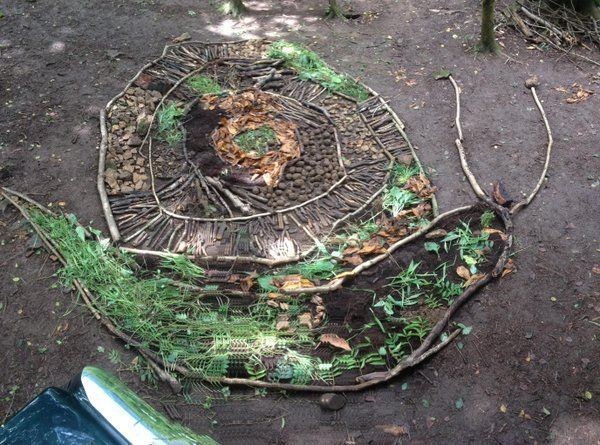 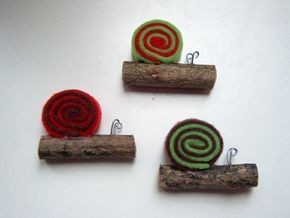 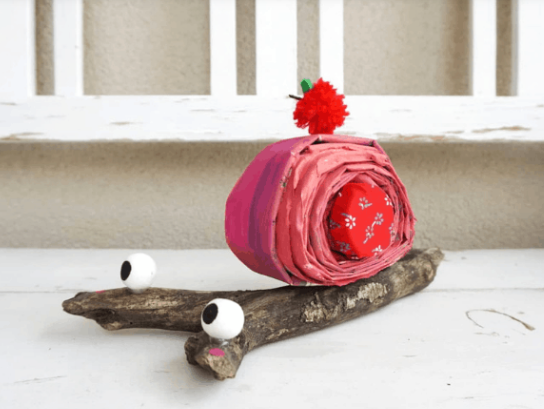 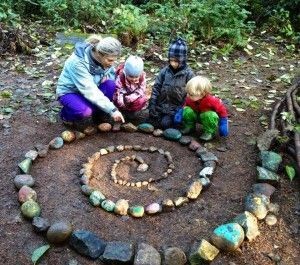 HaltetEuer Natur-Kunstwerk bitte in einem Foto fest.Lasst Eurer Phantasie freien Lauf!Wir wünschen Euch viel Spaß!